                บันทึกข้อความ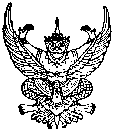 ส่วนราชการ    กองคลัง   องค์การบริหารส่วนตำบลหนองแวง  อำเภอเทพารักษ์  จังหวัดนครราชสีมา                                                                                                                                                 ที่ นม85202 /                                           วันที่         28   สิงหาคม   ๒๕63                                   เรื่อง  ขอขยายเวลาชำระภาษีที่ดินและสิ่งปลูกสร้าง และการงดเบี้ยปรับ/เงินเพิ่มตามพระราชบัญญัติภาษีที่ดินและสิ่งปลูกสร้าง พ.ศ. 2562น...........เรียน  นายกองค์การบริหารส่วนตำบลหนองแวงเรื่องเดิม	ด้วยองค์การบริหารส่วนตำบลหนองแวง ได้จัดทำการประเมินภาษีที่ดินและสิ่งปลูกสร้างตามเหลักเกณฑ์ ในพระราชบัญญัติภาษีที่ดินและสิ่งปลูกสร้าง พ.ศ.2562  อาศัยอำนาจตามความใน มาตรา (14,46,68-73) ตามพระราชบัญญัติภาษีที่ดินและสิ่งปลูกสร้าง พ.ศ.2562 ประกอบกับระเบียบกระทรวงมหาดไทยด้วยว่าการดำเนินการตามพระราชบัญญัติภาษีที่ดินและสิ่งปลูกสร้าง พ.ศ. 2562 ให้องค์กรปกครองส่วนท้องถิ่นการจัดทำบัญชีรายการที่ดินและสิ่งปลูกสร้างเพื่อประกาศพร้อมทั้งจัดส่งข้อมูลที่เกี่ยวข้องให้ผู้เสียภาษีแต่ละรายทราบภายในเดือน พฤศจิกายน พ.ศ.2562 และประกาศราคาประเมินทุนทรัพย์ของที่ดินและสิ่งปลูกสร้าง อัตราภาษีที่จัดเก็บ และรายละเอียดอื่นที่จำเป็นในการจัดเก็บภาษีในแต่ละปี ณ สำนักงานหรือที่ทำการขององค์กรปกครองส่วนท้องถิ่นก่อนวันที่ 1 กุมภาพันธ์ของทุกปี และการจัดส่งการแจ้งการประเมินภาษีภายในเดือน กุมภาพันธ์  นั้น ข้อเท็จจริงด้วยสถานการณ์การระบาดของโรคติดเชื้อไวรัสโคโรนา 2019(COVID-19) ได้เปลี่ยนแปลงไปโดยในประเทศไทยมีรายงานผู้ติดเชื้อและมีผู้ป่วยที่เข้าเกณฑ์สอบสวนโรคเป็นจำนวนมาก ซึ่งมีความเสี่ยงต่อการแพร่ระบาดของโรค โดยเฉพาะในสถานที่ที่มีคนใช้บริการจำนวนมาก ประกอบกับมาตรการปิดสถานที่ต่าง ๆ ในกรุงเทพมหานคร ,ปริมณฑลและจังหวัดอื่น ๆ ส่งผลให้มีผู้เดินทางกลับภูมิลำเนาในพื้นที่ตำบลหนองแวงมากขึ้น อนึ่งขณะนี้เนื่องจากประชาชนในตำบลหนองแวง จำนวนมากยังไม่มีความเข้าใจในเรื่องการชำระภาษีที่ดินและสิ่งปลูกสร้าง ประจำปี พ.ศ.2563 จึงไม่มาชำระภาษีตามเวลาที่กำหนด และการปฏิบัติงานได้รับผลกระทบจากการแพร่ระบาดของการระบาดของโรคติดเชื้อไวรัสโคโรนา 2019(COVID-19) ดังกล่าว  ตลอดทั้งเมื่อวันที่  10  มิถุนายน  2563  มีพระราชกฤษฎีกาลดภาษีสำหรับที่ดินและสิ่งปลูกสร้างบางประเภท  ให้ลดจำนวนภาษีในอัตราร้อยละเก้าสิบของภาษีที่คำนวณได้  ฝ่ายพัฒนารายได้ กองคลังองค์การบริหารส่วนตำบลหนองแวง จึงต้องทำการประเมินภาษีที่ดินและสิ่งปลูกสร้างใหม่  ทำให้ไม่สามารถดำเนินการตามพระราชบัญญัติภาษีที่ดินและสิ่งปลูกสร้าง  พ.ศ. 2562  ได้ทันภายในระยะเวลาที่กำหนด  ข้อระเบียบ/กฎหมายมาตรา (14) แห่งพระราชบัญญัติภาษีที่ดินและสิ่งปลูกสร้าง พ.ศ. 2562  กำหนดเวลาการชำระภาษีหรือแจ้งรายการต่างๆ  หรือการกำหนดเวลาการคัดค้านการประเมินภาษีตามที่กำหนดไว้ในพระราชบัญญัตินี้  ถ้าผู้มีหน้าที่ต้องปฏิบัติตามกำหนดเวลาดังกล่าว  มีเหตุจำเป็นจนไม่สามารถจะปฏิบัติตามกำหนดเวลาได้  ให้ยื่นคำร้องขอขยายหรือเลื่อนกำหนดเวลาก่อนกำหนดเวลาสิ้นสุดลง  เมื่อผู้บริหารท้องถิ่นเห็นเป็นการสมควร  จะให้ขยายเวลาหรือให้เลื่อนกำหนดเวลาออกไปอีกตามความจำเป็นแก่กรณีได้-2-ข้อเสนอเพื่อพิจารณาเพื่อให้การปฏิบัติงานเป็นไปตามพระราชบัญญัติภาษีที่ดินและสิ่งปลูกสร้าง  พ.ศ. 2562 จึงขออนุมัติขยายเวลาชำระภาษีที่ดินและสิ่งปลูกสร้างเพื่อให้การปฏิบัติงานเป็นไปตามพระราชบัญญัติภาษีที่ดินและสิ่งปลูกสร้าง  พ.ศ. 2562  เห็นควรอนุมัติขยายเวลาออกไปดังนี้1.  การชำระภาษีที่ดินและสิ่งปลูกสร้าง  พ.ศ. 2563  ขยายไปจนถึงเดือนกันยายน  25632.  การผ่อนชำระภาษีที่ดินและสิ่งปลูกสร้าง  พ.ศ. 2563  ขยายเวลาดังต่อไปนี้     -  งวดที่หนึ่ง  ชำระภายในเดือนกันยายน  2563     -  งวดที่สอง  ชำระภายในเดือนตุลาคม  2563     -  งวดที่สาม  ชำระภายในเดือนพฤศจิกายน  25633.  การมีหนังสือแจ้งเตือนผู้เสียภาษีที่ดินและสิ่งปลูกสร้าง  พ.ศ. 2563  ที่มีภาษีค้างชำระขยายไปจนถึงเดือนตุลาคม  25634.  การแจ้งรายการภาษีที่ดินและสิ่งปลูกสร้าง  พ.ศ. 2563  ค้างชำระ  ให้สำนักงานที่ดินหรือสำนักงานที่ดินสาขา  ขยายไปจนถึงเดือนพฤศจิกายน  2563ทั้งนี้เพื่อลดผลกระทบเรื่องภาระการจ่ายเบี้ยปรับ/เงินเพิ่มของประชาชนจึงขออนุมัติงดเบี้ยปรับ/เงินเพิ่มดังกล่าวมาพร้อมนี้	      จึงเรียนมาเพื่อโปรดพิจารณาอนุมัติ พร้อมลงนามในประกาศซึ่งแนบท้ายมาพร้อมนี้	                                           (นางสาวณัชชา  อุ้ยสีหา)				       นักวิชาการจัดเก็บรายได้ปฏิบัติการ					(นางวลัยพร    กองขุนทด)	                                                                  						              ผู้อำนวยการกองคลังความเห็นของปลัดองค์การบริหารส่วนตำบลหนองแวง ……………………………………………………………………………………………………………………………………………………………….………………………………………………………………………………………………………………………………………………………………..				(นายชยพล   เจริญฤทธิ์)			ปลัดองค์การบริหารส่วนตำบลหนองแวง   ความเห็นของนายกองค์การบริหารส่วนตำบลหนองแวง          (    )  อนุมัติ          (    )  ไม่อนุมัติ   เนื่องจาก .....................................................................................................................                                                                               (นางเพียร   แซ่ลี้)                                                                   นายกองค์การบริหารส่วนตำบลหนองแวง				ประกาศองค์การบริหารส่วนตำบลหนองแวงเรื่อง ขอขยายเวลาชำระภาษีที่ดินและสิ่งปลูกสร้าง และการงดเบี้ยปรับ/เงินเพิ่มตามพระราชบัญญัติภาษีที่ดินและสิ่งปลูกสร้าง พ.ศ. 2562อาศัยอำนาจตามความใน มาตรา (14,46,68-73) ตามพระราชบัญญัติภาษีที่ดินและสิ่งปลูกสร้าง พ.ศ.2562 ประกอบกับระเบียบกระทรวงมหาดไทยด้วยว่าการดำเนินการตามพระราชบัญญัติภาษีที่ดินและสิ่งปลูกสร้าง พ.ศ. 2562 ให้องค์กรปกครองส่วนท้องถิ่นการจัดทำบัญชีรายการที่ดินและสิ่งปลูกสร้างเพื่อประกาศพร้อมทั้งจัดส่งข้อมูลที่เกี่ยวข้องให้ผู้เสียภาษีแต่ละรายทราบภายในเดือน พฤศจิกายน พ.ศ.2562 และประกาศราคาประเมินทุนทรัพย์ของที่ดินและสิ่งปลูกสร้าง อัตราภาษีที่จัดเก็บ และรายละเอียดอื่นที่จำเป็นในการจัดเก็บภาษีในแต่ละปี ณ สำนักงานหรือที่ทำการขององค์กรปกครองส่วนท้องถิ่นก่อนวันที่ 1 กุมภาพันธ์ของทุกปี และการจัดส่งการแจ้งการประเมินภาษีภายในเดือน กุมภาพันธ์ นั้นทั้งนี้ ด้วยสถานการณ์การระบาดของโรคติดเชื้อไวรัสโคโรนา 2019(COVID-19) ได้เปลี่ยนแปลงไปโดยในประเทศไทยมีรายงานผู้ติดเชื้อและมีผู้ป่วยที่เข้าเกณฑ์สอบสวนโรคเป็นจำนวนมาก ซึ่งมีความเสี่ยงต่อการแพร่ระบาดของโรค โดยเฉพาะในสถานที่ที่มีคนใช้บริการจำนวนมาก ประกอบกับมาตรการปิดสถานที่ต่าง ๆ ในกรุงเทพมหานคร ,ปริมณฑลและจังหวัดอื่น ๆ ส่งผลให้มีผู้เดินทางกลับภูมิลำเนาในพื้นที่ตำบลกลางดงมากขึ้น อนึ่งขณะนี้เนื่องจากประชาชนในตำบลหนองแวง จำนวนมากยังไม่มีความเข้าใจในเรื่องการชำระภาษีที่ดินและสิ่งปลูกสร้าง ประจำปี พ.ศ.2563 จึงไม่มาชำระภาษีตามเวลาที่กำหนด และการปฏิบัติงานได้รับผลกระทบจากการแพร่ระบาดของการระบาดของโรคติดเชื้อไวรัสโคโรนา 2019(COVID-19) ดังกล่าว  ตลอดทั้งเมื่อวันที่  10  มิถุนายน  2563  มีพระราชกฤษฎีกาลดภาษีสำหรับที่ดินและสิ่งปลูกสร้างบางประเภท  ให้ลดจำนวนภาษีในอัตราร้อยละเก้าสิบของภาษีที่คำนวณได้  ฝ่ายพัฒนารายได้ กองคลังองค์การบริหารส่วนตำบลหนองแวง จึงต้องทำการประเมินภาษีที่ดินและสิ่งปลูกสร้างใหม่  ทำให้ไม่สามารถดำเนินการตามพระราชบัญญัติภาษีที่ดินและสิ่งปลูกสร้าง  พ.ศ. 2562  ได้ทันภายในระยะเวลาที่กำหนด เพื่อให้การปฏิบัติงานเป็นไปตามพระราชบัญญัติภาษีที่ดินและสิ่งปลูกสร้าง  พ.ศ. 2562 จึงประกาศแจ้งการขยายเวลาชำระภาษีที่ดินและสิ่งปลูกสร้าง1.  การชำระภาษีที่ดินและสิ่งปลูกสร้าง  พ.ศ. 2563  ขยายไปจนถึงเดือนกันยายน  25632.  การผ่อนชำระภาษีที่ดินและสิ่งปลูกสร้าง  พ.ศ. 2563  ขยายเวลาดังต่อไปนี้     -  งวดที่หนึ่ง  ชำระภายในเดือนกันยายน  2563     -  งวดที่สอง  ชำระภายในเดือนตุลาคม  2563     -  งวดที่สาม  ชำระภายในเดือนพฤศจิกายน  25633.  การมีหนังสือแจ้งเตือนผู้เสียภาษีที่ดินและสิ่งปลูกสร้าง  พ.ศ. 2563  ที่มีภาษีค้างชำระขยายไปจนถึงเดือนตุลาคม  2563/4.  การแจ้ง...-2-รายการภาษีที่ดินและสิ่งปลูกสร้าง  พ.ศ. 2563  ค้างชำระ  ให้สำนักงานที่ดินหรือสำนักงานที่ดินสาขา  ขยายไปจนถึงเดือนพฤศจิกายน  2563 ทั้งนี้เพื่อลดผลกระทบเรื่องภาระการจ่ายเบี้ยปรับ/เงินเพิ่มของประชาชนจึงของดเบี้ยปรับ/เงินเพิ่มมาพร้อมนี้อนึ่ง  หากมีข้อสงสัย สอบถามได้ที่ กองคลัง งานจัดเก็บรายได้องค์การบริหารส่วนตำบลหนองแวง โทรศัพท์หมายเลข 044-756083 ในวันและเวลาราชการ 		จึงประกาศมาเพื่อทราบโดยทั่วกัน                     ประกาศ ณ วันที่  28  สิงหาคม  พ.ศ.  2563                                                      ( นางเพียร   แซ่ลี้ )                                        นายกองค์การบริหารส่วนตำบลหนองแวง